TLC DEVELOPMENT TEAM/ACTIVE KNOWLEDGE COACHINGPresentTWO DAYS OF CYCLOCROSS ON THE MESA, at  Santa Anna Star Center.SUNDAY OCTOBER 4TH AND SATURDAY OCTOBER 24TH 2015.Registration online at newmexicosportsonline.comOnline closes for Oct 4th race at midnight on Oct 2nd, and closes for Oct 24th race on Oct 22nd.  $10 late fee day off race registration.Race day registration opens at 8am and close 15 mind prior to each eventUSAC license required to race. Annual or one day. One day license for cat 5 men and cat 4 women, only.Race 2 and 4 of the New Mexico Cyclocross Series. Location: Santa Anna Star Center, 3001 Civic Center Cir. NE,  Rio Rancho, New Mexico, 87144.  From NM550north of Bernalillo, Take NM 347(Paseo del Volcan) south to SASC. Or from NM 528 take Iris, west to 347 go left, west, to SASC.More info; Stephen 505-238-8638, activeknow@gmail.com, activeknow.com, www.facebook.com/NewMexicoCyclocross.USAC permit: pending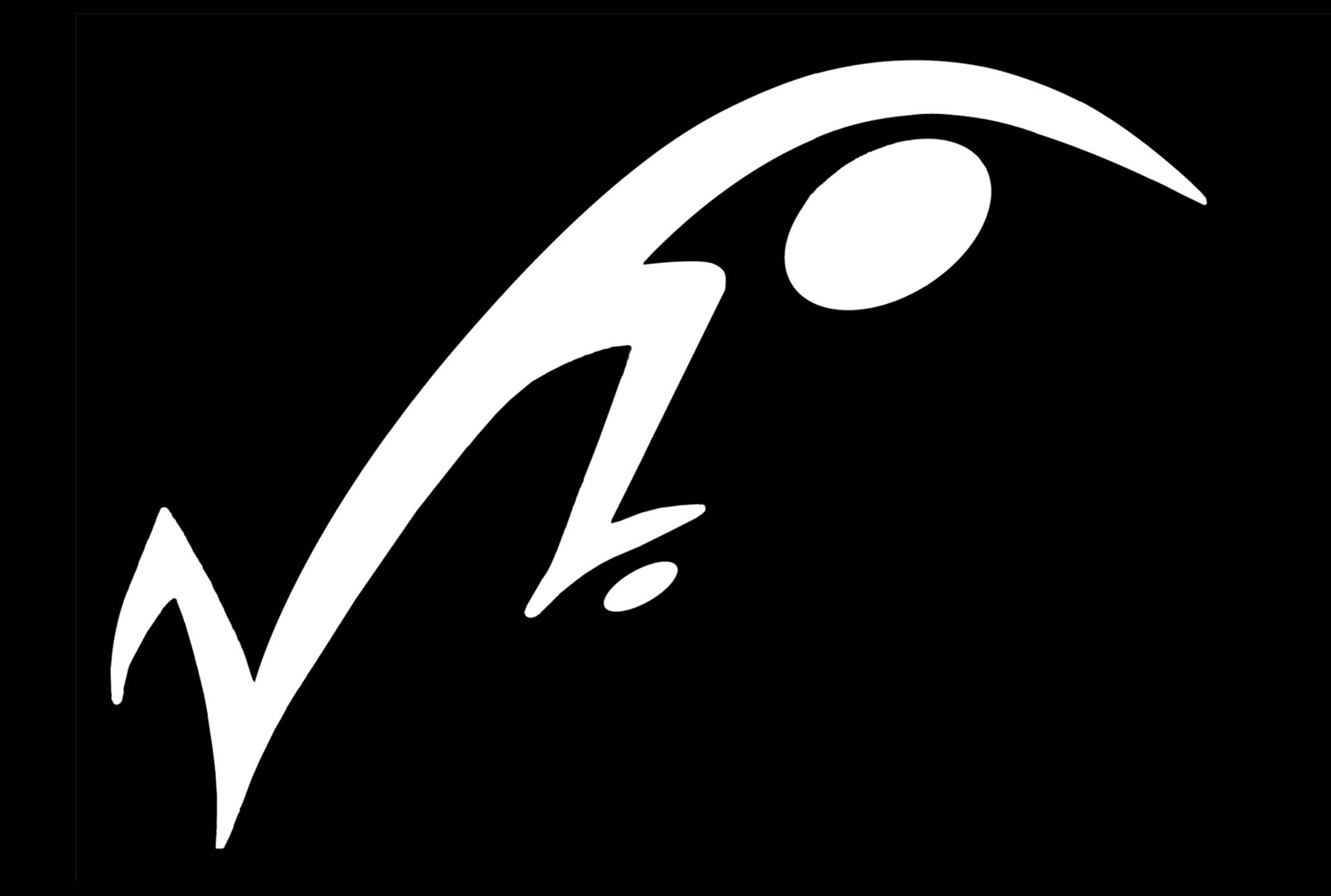 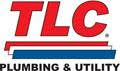 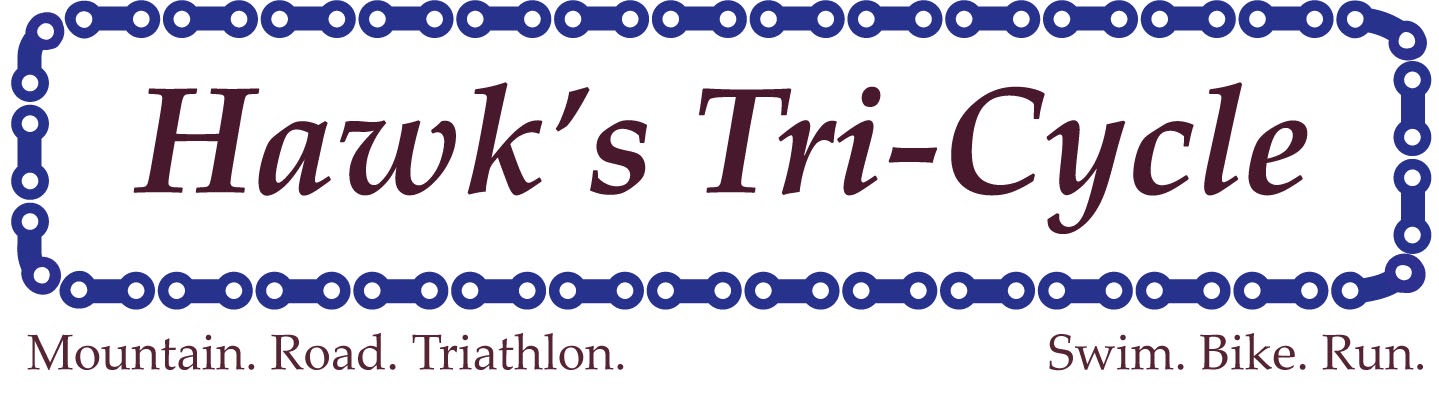 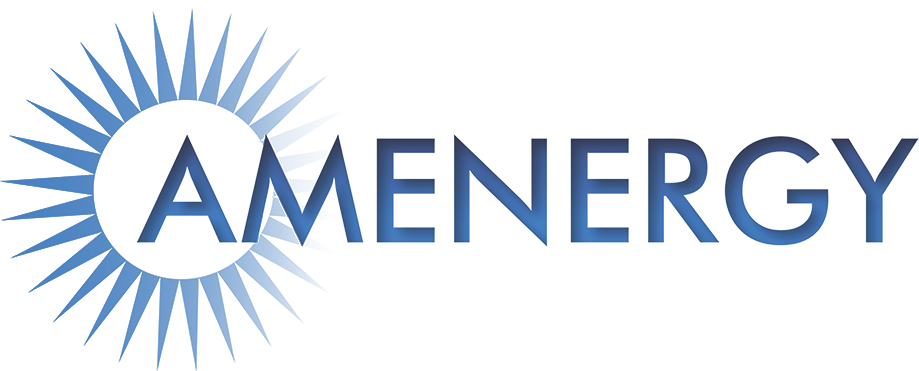 Start Time                  CategoryLengthCost      Prizes9:00amMen-Masters 40+,50+,60+, Single Speed40 mins$30Swag/medal10:00amWomen-pro,1/2/3, Cat3/4, Master 50+, Single Speed open.40 mins$30Swag/medal11:00amYouth 6-8 Boys and Girls10 mins$5medal11:30amJunior 9-14 Boys and Girls, 15-18 Boys and Girls30 mins$10medal12:30amMen Pro 1/2/360 mins$30Swag/medal1:45pmMen Cat 4/530 mins$30Swag/medal2:15pmSlow Dash and Bump and ThumpfreeSwag